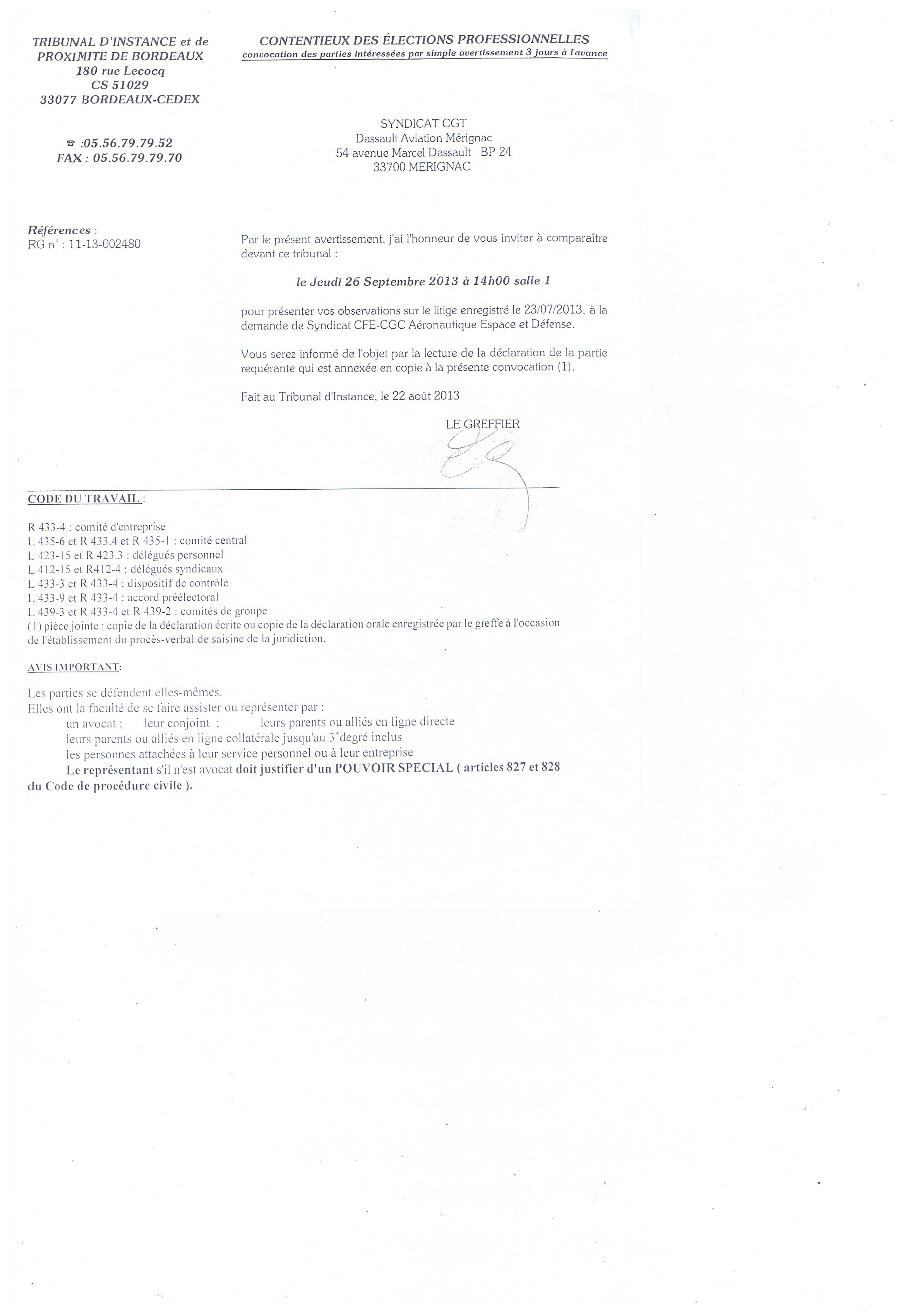 LA  C.G.C  CONVIE  LA DIRECTION  AU  TRIBUNAL !!!La Direction, l’ensemble des élus C.H.S/C.T ainsi que les organisations syndicales sont invités à comparaître au Tribunal d’Instance le 26 Septembre 2013, à la demande du délégué syndicalC.F.E-C.G.C, suite à un litige lors de la première élection C.H.S/C.T.Le 28 juin 2013, le collège désignatif (les élus titulaires C.E/D.P) est convoqué par la Directionafin d’élire les membres du C.H.S/C.T.La C.G.T a relevé un vice de procédure lors de ce vote, et en a fait part à la Direction.Cette dernière a convoqué les organisations syndicales.Après consensus de l’ensemble des parties, il a donc été décidé de procéder à une nouvelle élection.Le 11 Juillet 2013, le renouvellement des membres du C.H.S/C.T a été fait etvalidé par le collège désignatif.Au retour des congés, les élus C.H.S/C.T eurent la surprisede recevoir un courrier du Tribunal d’Instance à leur domicile.Les élus C.H.S/C.T ne participant pas au vote, nous ne comprenons pas cette invitation à comparaitre.Recevoir un tel courrier non justifié est choquant !!!								                                Mérignac le 9.09.2013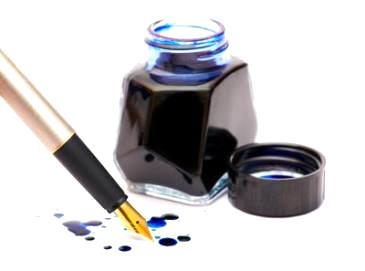 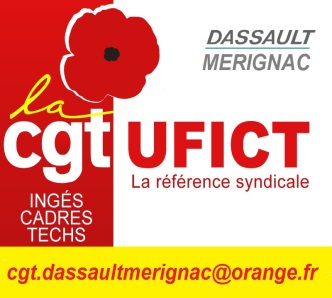 